ЛЕГЕНДА О СВЕТОМ    НИКОЛИПре много година живео је. 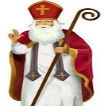 Помагао је људима, а посебно  . Спасио је три  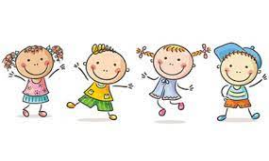 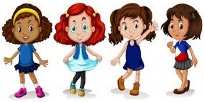 тако што им је дао по врећицу  . Уочи добра и послушна  стављају своју  на прозор да их 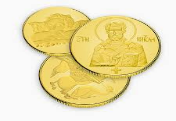 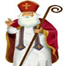 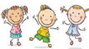 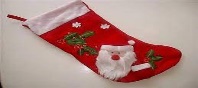 Свети Никола награди  . Многа  пишу писмоса 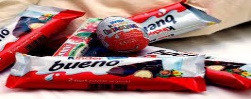 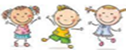 својим жељама.Свети Никола је једном пловио  .  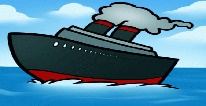  је било немирно.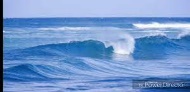 Никола се искрено помолио и море се смирило и  су спашени.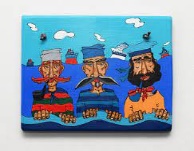 Питања: Коме је помагао Свети Никола?Како је Никола спасио три сестре?Шта раде деца уочи Светог Николе?Какво је било море кад је Никола пловио бродом?Шта је Никола урадио?Кога је Никола спасио?Нацртај шта би ти желео / желела да добијеш од Светог Николе?LEGENDA O SVETOM NIKOLIPre mnogo godina živeo je . 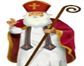 Pomagao je ljudima, a posebno   . Spasio je tri   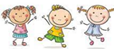 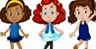 tako što im je dao po vrećicu   . Uoči  dobra i poslušna   stavljaju svoju   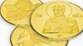 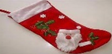 na prozor da ih Sveti Nikola nagradi  . Mnoga   pišu pismo sa svojim željama.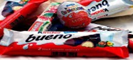 Sveti Nikola je jednom plovio  .  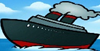   je bilo nemirno.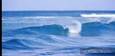 Nikola se iskreno pomolio i more se smirilo i   su spašeni.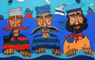 Pitanja: Kome je pomagao Sveti Nikola?Kako je Nikola spasio tri sestre?Šta rade deca uoči Svetog Nikole?Kakvo je bilo more kad je Nikola plovio brodom?Šta je Nikola uradio?Koga je Nikola spasio?Nacrtaj šta bi ti želeo / želela da dobiješ od Svetog Nikole?Песаме Деду Мразу   »Санке Деда Мраза“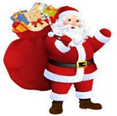 Преко брда преко брегаи дебелог снегајуре неке чудне санкесребрне и танке.Деда Мразе, Деда Мразене скрећи са стазе,не оклевај не дремајвећ поклоне спремај.Падају, падају с неба беле звездесанке Деда Мраза преко брда јездепадајте, падајте снежније и бељеДеда Мраз нам стиже на весеље.Pesame Dedu Mrazu   »Sanke Deda Mraza«Preko brda reko bregai debelog segajure neke čudne sankesrebrne i take.Deda Mraz, Deda Mrazene skreći sa staze,ne oklevaj ne dremajveć poklone spremaj.Padaju, padaju s neba bele zvezdesanke Deda Mraza preko brda jezdepadajte, padajte snežnije i beljeDeda Mraz nam stiže na veselje.»Звончићи«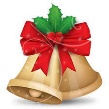 Кад падне први снег,кад забели се брег,на пут се спрема тадтај деда вечно млад.Кад чујеш звона звон,тад појави се он,са играчака стоо хо хо хоо.Звончићи звончићизвоните кроз ноћ.Вечерас ће Деда Мразкроз сваку кућу проћ’.Хеј звончићи звончићизвоните за нас.Нек се свако радујеи пева на сав глас.Кад бела пахуљатвој образ покваси,то небом језди Мрази са њим ирваси.Звончићи звончићи...»Zvončići«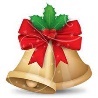 Kad padne prvi sneg,kad zabeli se breg,na put se sprema tadtaj deda večno mlad.Kad čuješ zvona zvon,tad pojavi se on,sa igračaka stoo ho ho hoo.Zvončići zvončićizvonite kroz noć.Večeras će Deda Mrazkroz svaku kuću proć’.Hej zvončići zvončićizvonite za nas.Nek se svako radujei peva na sav glas.Kad bela pahuljatvoj obraz pokvasi,to nebom jezdi Mrazi sa njim irvasi.Zvončići zvončići...